Etológia hrochov	Matej Balog, septimaHroch je cicavec, párnokopytník. Vyznačuje sa zavalitým telom, krátkymi nohami a veľkou hlavou s charakteristickými široko rozotvárateľnými ústami. Zaujímavosti:hrošie zuby na rozdiel od slonoviny nežltnú, preto sa používali na výrobu zubných protézhrochy proti UV žiareniu vylučujú červený sliz – hovorí sa, že „potia krv“vyschnutá hrošia koža je tak tvrdá, že sa používala k brúseniu diamantovspôsob životaHroch trávi väčšinu dňa v sladkej vode alebo bahne (až 18 hodín), tam sa odohráva väčšina ich životných procesov okrem jedenia: pôrod, boj, rozmnožovanie.voda znižuje telesnú teplotu (termoregulácia)voda chráni hrošiu kožu pred vyschnutímZa súmraku hrochy putujú do vnútrozemia napásť sa (bylinožravce), čo im trvá 4 až 5 hodín a skonzumujú tak cca 60 kilogramov trávy (čo vzhľadom na ich hmotnosť niekoľkých ton nie je veľa). Pre ich hmotnosť a zvyk používať na ceste za potravou rovnaké trasy majú značný vplyv na krajinu, cez ktorú putujú (pokles podložia, bez vegetácie). Boli zaznamenané aj prípady konzumácie zdochlín, kanibalizmu či predátorstva; žalúdok hrochov však na takýto spôsob výživy nie je uspôsobený a tak tieto javy sa považujú za abnormálne (porucha, nedostatok potravy).Dospelé jedince sa vo vode nevznášajú a neplávu. Najradšej sa zdržujú v meter hlbokej vode, z ktorej im vytŕčajú len oči a nozdry. V hlbších vodách sa dokážu pohybovať po dne rýchlosťou , pričom približne každých 5 minút sa vynoria na povrch, aby sa nadýchli. Tento proces je automatický a vykonávajú ho aj spiace hrochy bez toho, aby sa prebudili. Mladé jedince sa vo vode vznášajú a plávu.sociálne správanieHrochy žijú v stádach o 15 až 20 jedincoch, avšak zaznamenané sú aj prípady s početnosťou stáda 100. Na čele stojí dominantný samec, no v skupine prevládajú so 75% samice. Samci sa zdržujú v malých skupinách vzdialených od dominantného samca alebo je im dovolené byť súčasťou stáda, ak voči dominantnému samcovi prejavujú znaky podradenosti (plazenie sa po bruchu).Dominantný samec býva vyše 20 rokov starý a svoje postavenie si udrží približne 10 rokov (hrochy sa dožívajú priemerne 45 rokov). Súboje o dominanciu v stáde prebiehajú vo vode, len zriedka však končia smrťou porazeného – hroch, ktorý cíti prevahu súpera, v boji nepokračuje.Súboje medzi dvoma dominantnými samcami sú zriedkavé, môžu nastať len na hranici dvoch teritórií. V takom prípade sa však obvykle takýto dvaja hrochovia postavia k sebe chrbtom, vypustia výkaly a chvostom ich rozmetajú, čím si potvrdzujú označenie svojho teritória.Komunikácia medzi hrochmi prebieha pomocou vrčania, revania a predpokladá sa aj využívanie echolokácie. Unikátnou je schopnosť hrochov vypustiť výkrik, ktorý sa šíri zároveň vodou aj vzduchom, na čo dokážu reagovať hrochy nachádzajúce sa v oboch prostrediach.rozmnožovanieSamice dosahujú pohlavnú dospelosť vo veku 5 až 6 rokov. Pária sa vo vode, väčšinou s dominantným samcom. Dĺžka gravidity je 8 mesiacov, končí pôrodom jedného prípadne dvoch mláďat do vody. Tieto sa potom behom 20 sekúnd musia dostať nad hladinu, aby sa nadýchli.Mladé vážia do 50 kilogramov, matka ich dojčí 6 až 8 mesiacov. Dospelosti sa dožíva približne 20% z nich (na súši sú častou korisťou šeliem, napriek tomu, že si samice pri ich ochrane navzájom vypomáhajú).vzťah k iným živočíchomHrochy žijú v symbióze s istou kaprovitou rybou, ktorá sa prisaje na ich kožu a zbavuje ich tak ektoparazitov. Pri opúšťaní vody hrochom sa ryba odsaje.Vo všeobecnosti sú hrochy veľmi agresívne živočíchy. Nepriateľsky sa správajú najmä ku krokodílom žijúcich v ich teritóriu, najmä keď chránia mláďatá. Útočia však aj na človeka či člny, považujú sa preto za jedny z najnebezpečnejších afrických živočíchov.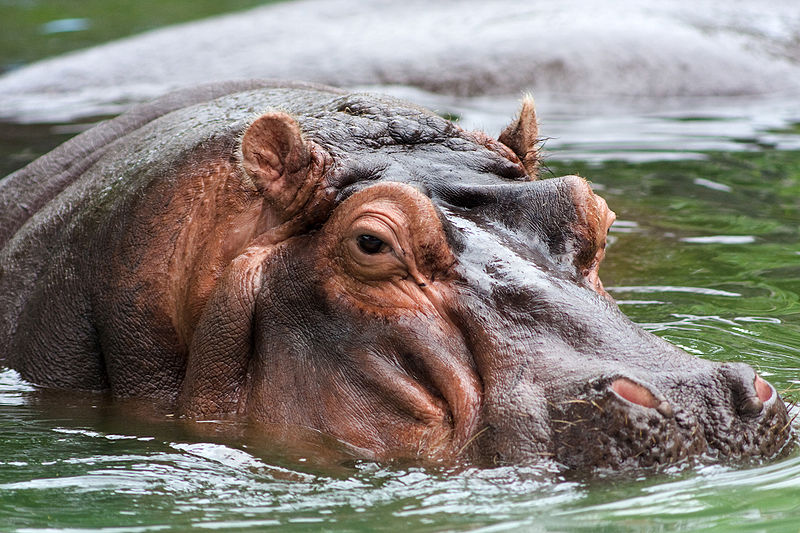 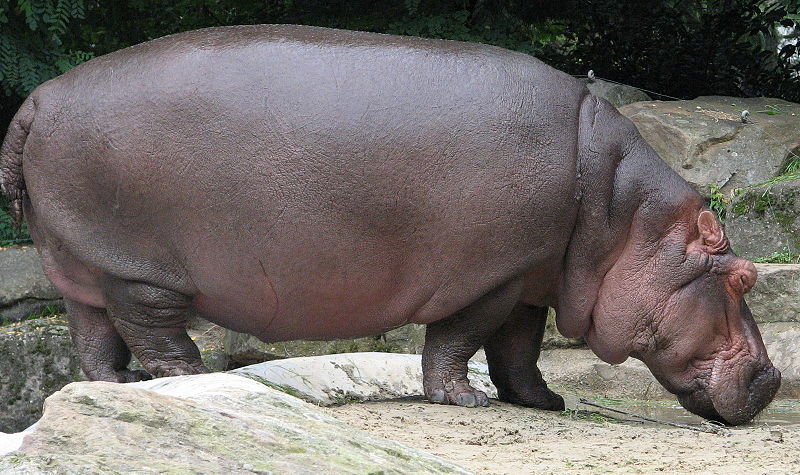 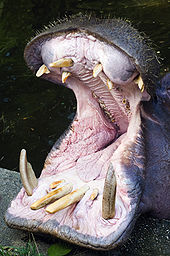 Hroch chce spáchat sebevraždu. Tak vyleze na nejvyšší mrakodrap, skočí a rozhodne se počítat patra: "10, 9, 8, 7, 6, 5, 4, 3, 2, 1, 0, -1, -2, -3..."